Letter from Inquirer to Proceed with a Community Discernment Committee (CDC)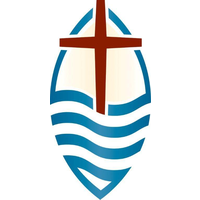 To the Bishop of the Episcopal Diocese of Michigan, I, _____________________________________ have been an adult confirmed communicant in good standing at ___________________________________ for at least the past twelve months and  I desire to continue my discernment as a inquirer.  I have been a member of this congregation for ______ years.Please reflect on the following questions (Please feel free to answer questions on a separate sheet of paper): How long have you been in conversation with your sponsoring clergy? And what are your biggest takeaways from your conversation with your sponsoring clergy?What ministries and leadership roles are you currently involved in your congregation? What questions are you taking with you into your Community Discernment Committee?Additional Comments____________________________________			________________Signature of Inquirer							Date